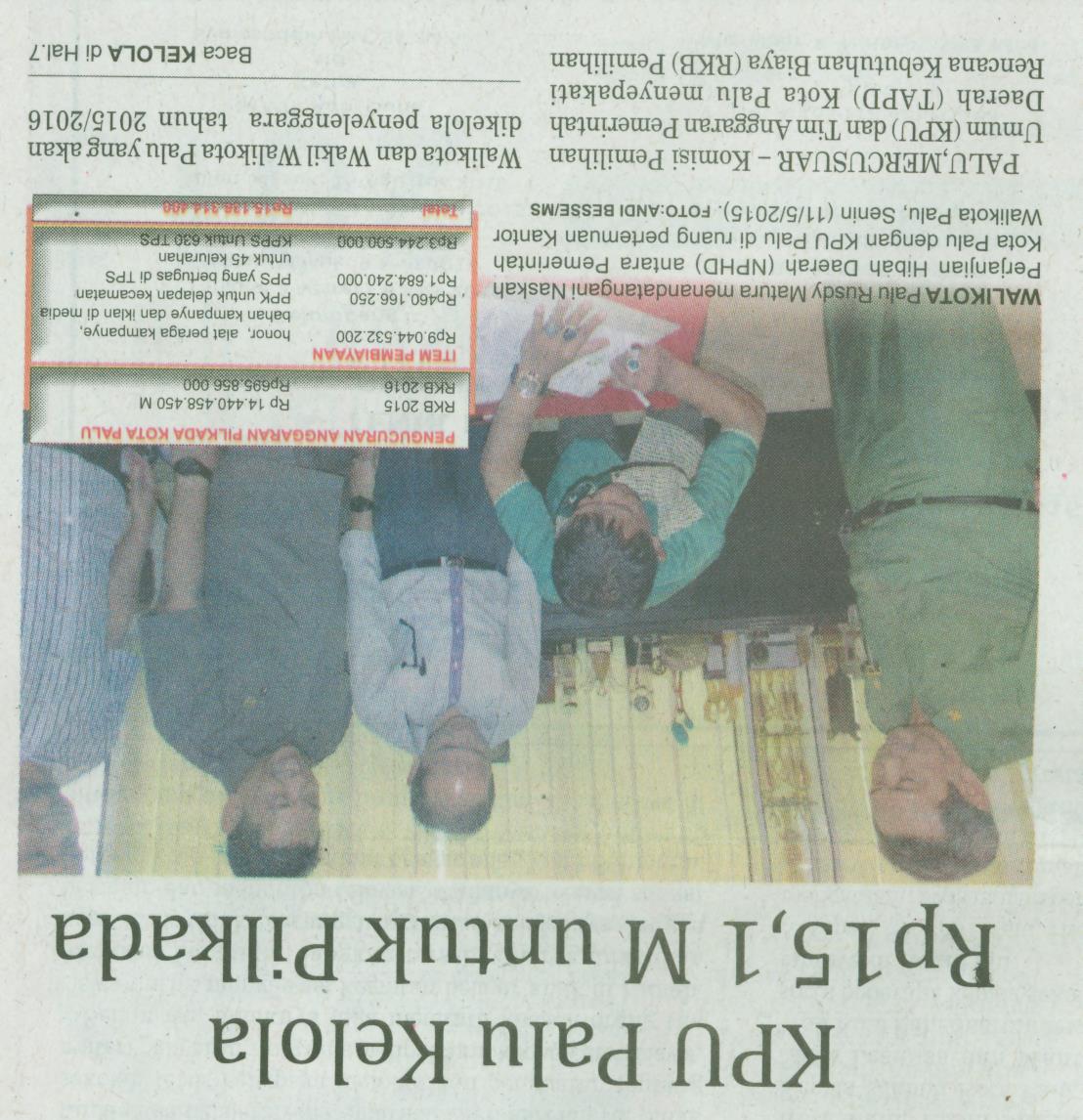 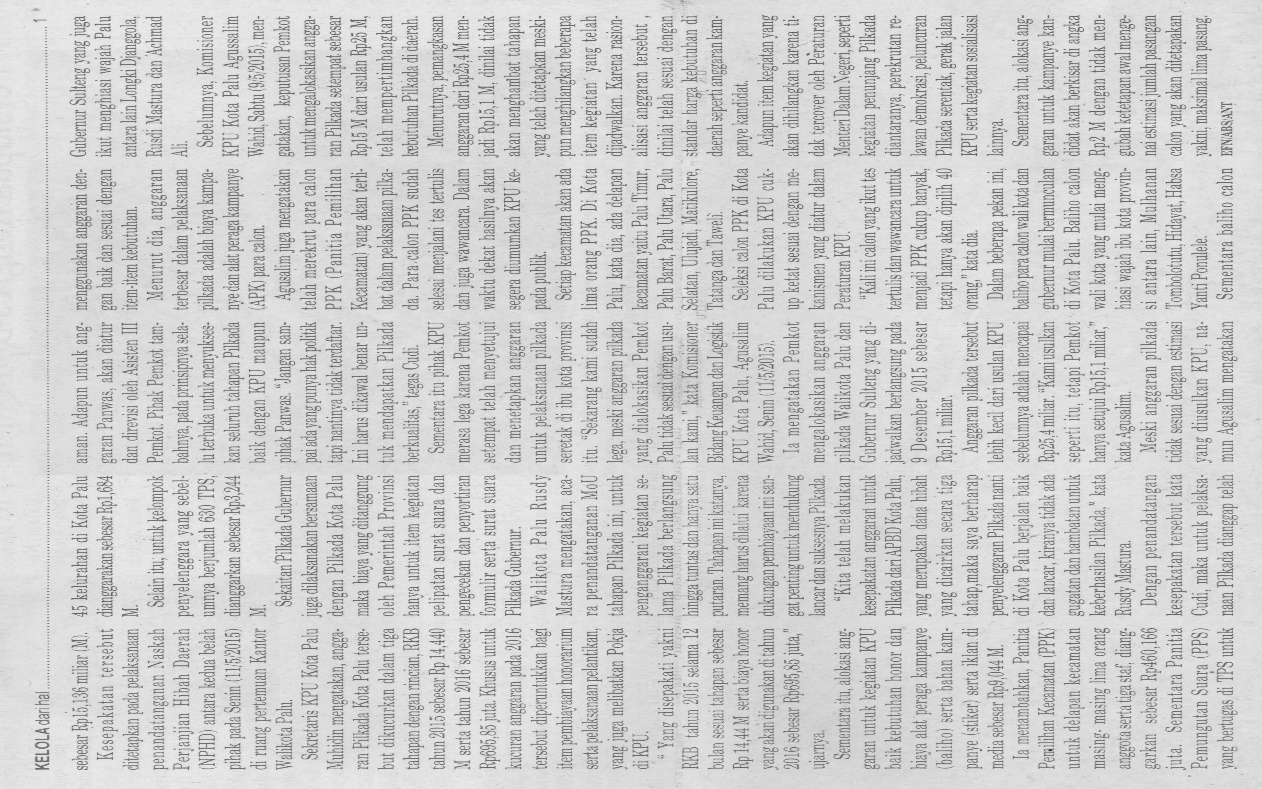 Harian    :MercusuarKasubaudSulteng 1Hari, tanggal:Selasa , 12 Mei 2015KasubaudSulteng 1Keterangan:KPU Palu Kelola Rp15,1 M Untuk PilkadaKasubaudSulteng 1Entitas:PaluKasubaudSulteng 1